St Piran’s Cross C of E Multi-Academy Trust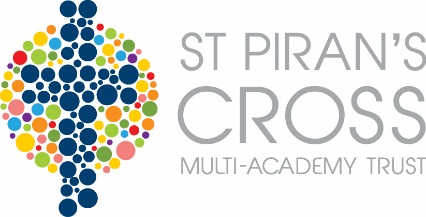 Pupil Premium Report – VeryanPredicted Spent Report for Period 1st September 2016- 31st August 2017The funding stated below will be received during the period stated above during the grant period of 2016/2017 and 2017/2018.PPG provides funding for two policies: • Raising the attainment of disadvantaged pupils and closing the gap with their peers; and • Supporting children and young people with parents in the regular armed forces The period of reporting spans over two different grant allocations.  Please see information below. Pupil Premium Grant (PPG) Predicted Budget for the period 1st September 2016 - 31st August 2017Pupil Premium Grant (PPG) Predicted Budget for the period 1st September 2016 - 31st August 2017Pupil Premium Grant (PPG) Predicted Budget for the period 1st September 2016 - 31st August 2017Pupil Premium Grant (PPG) Predicted Budget for the period 1st September 2016 - 31st August 2017Funding carried forward from previous periodFunding carried forward from previous period£0Total amount of funding due to receive in this period Total amount of funding due to receive in this period £7920£7920Total amount of funding due to be received Total amount of funding due to be received £7920£7920Nature of Support 1st December 2016- 31st August 2017 and allocation of PPGAmountHow will the effects of this support be measured?How will the effects of this support be measured?TAs interventions including Breakfast Club £2654.40Breakfast Club:We hope that children attending breakfast club will make more than expected progress because these children start the school day with a healthy breakfast in a calm, settled manner ready to start the day’s learning. During breakfast club, homework is supported as well as areas of learning that these children find difficult.TA Intervention:It is hoped that the TA intervention will help to close any gaps in learning and support accelerated progress.TAs are able to support the learning within class as well as taking individual and small groups for intervention. Pre-teaching will also take place.Breakfast Club:We hope that children attending breakfast club will make more than expected progress because these children start the school day with a healthy breakfast in a calm, settled manner ready to start the day’s learning. During breakfast club, homework is supported as well as areas of learning that these children find difficult.TA Intervention:It is hoped that the TA intervention will help to close any gaps in learning and support accelerated progress.TAs are able to support the learning within class as well as taking individual and small groups for intervention. Pre-teaching will also take place.PSA Contribution£1000A Parent Support Adviser is employed across the Roseland feeder schools. This will be part funded by Pupil premium funding because some of the children being supported are eligible for Pupil premium funding. It is hoped that her work will improve areas such as punctuality,  behaviour for learning and self-esteem which will be reflected in accelerated progress.A Parent Support Adviser is employed across the Roseland feeder schools. This will be part funded by Pupil premium funding because some of the children being supported are eligible for Pupil premium funding. It is hoped that her work will improve areas such as punctuality,  behaviour for learning and self-esteem which will be reflected in accelerated progress.Other Pupil Premium Expenditure £1000To be confirmed.To be confirmed.Total Expenditure £7920Amount carried forward £0